Уважаемые работники!Если при приеме на работу с Вами не заключили трудовой договор в письменной формеи в Вашем трудовом договоре не указан размер оплаты труда,а заработную плату Вы получаете «в конверте» - не удивляйтесь:- Вам не оплатят больничный лист;- Вам откажут в получении ипотечного, денежного или товарного кредита;      - Вам откажут в получении имущественного налогового вычета;- при оформлении трудовой пенсии в отделении Пенсионного фонда Вы обнаружите на лицевом счете меньшую сумму накоплений, чем ожидали.С целью снижения неформальной занятости населения, легализации «серой» заработной платы, а так же выявления работодателей, уклоняющихся от уплаты страховых взносов во внебюджетные фонды, приглашаем Вас принять участие в анонимном анкетировании.Анкета: «ссылка на анкету»Заполненную анкету Вы можете направить: - на тел.  «Горячей линии»  8(34386)2-17-89- на электронную почту: ekonom.adm@mail.ru 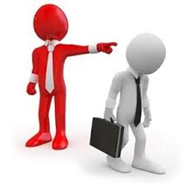 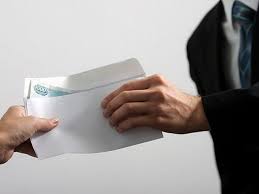 «СЕРАЯ ЗАРПЛАТА»?у тебя  КРАДУТ:-ЗАРАБОТАННЫЙ ОТПУСК;-ОПЛАЧИВАЕМЫЙ БОЛЬНИЧНЫЙ;-ДОСТОЙНУЮ ПЕНСИЮ.